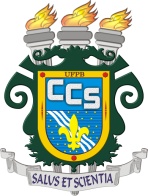 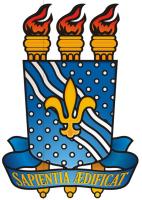 REQUERIMENTO DE DILATAÇÃO DO PRAZO PARA CONCLUSÃO DO CURSOÀ Coordenação do Curso de Fonoaudiologia/CCS/UFPBEu, ___________________________________________, aluno(a) regularmente matriculado(a) neste Curso de Fonoaudiologia/CCS/UFPB, sob matrícula nº _________________, e-mail_______________________________, telefone ( ) _______________, venho requerer a dilatação do prazo para conclusão do curso por _____ período(s) letivo(s), de acordo com a Resolução CONSEPE nº 29/2020, considerando-se a seguinte justificativa circunstanciada: ________________________________________________________________________________________________________________________________________________________________________________________________________________________________________________________________________________________________________________________________________________________________________________________________________________________________________________________________________________________________________________________________________________________________________________Para tanto, anexo a este requerimento o histórico acadêmico e o cronograma com o plano de estudos, o qual foi elaborado por mim sob orientação desta Coordenação.Nestes termos, peço deferimento.João Pessoa/PB, ____ de _________________de ________.__________________________________________________Assinatura do(a) aluno(a)